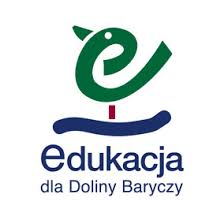 Temat: Jak zwierzęta przygotowują się do zimy.Data: 3.10.2018r.Prowadzący: Jolanta Jakubowicz.Odział przedszkolny – dzieci 5,6 letnie.Punkty z obszarów podstawy programowej:I 4, I 5, I 8, II 10, III 2, III 3, III 4, III 5, IV 2, IV 4, IV 6, IV 8, IV 13, IV 18Cele ogólne:- wdrażanie do słuchania dłuższych opowiadań,- uściślenie wiadomości na temat zmian zachodzących w życiu wybranych zwierząt jesienią.Cele operacyjne:Dziecko:- słucha w skupieniu i z uwagą opowiadania,- wyjaśnia, w jaki sposób zwierzęta przygotowują się do zimy, grupuje obrazki w sensowny sposób i formułuje uogólnienia typu: zasypia na zimę, gromadzi zapasy, odlatuje do ciepłych krajów, pozostaje na zimę w Polsce.Przebieg dniaPowitanie zabawą Orzeszek..Odtwarzacz CD, orzech, nagranie melodii o zmiennym tempie.Dzieci siedzą w kole. N. trzyma w ręce orzeszek. Włącza nagranie melodii o zmiennym tempie i przekazuje orzeszek dziecku siedzącemu po prawej stronie. Orzeszek krąży po kole w rytm muzyki. Gdy muzyka milknie, dziecko, które trzyma orzeszek, wstaje i wypowiada swoje imię, dzieląc je na sylaby. - Słuchanie opowiadania. S. Karaszewskiego Jak zwierzęta szykują się do zimy? Dzieci siedzą w kole. Otwierają książki i słuchają opowiadania czytanego przez N. – Rozmowa na temat opowiadania. Obrazki: bociana białego, żurawia, chomika, wiewiórki, jeża, niedźwiedzia brunatnego.N. zadaje dzieciom pytania, np.: Z kim przeprowadzała wywiad pani redaktor? Na jaki temat? Następnie rozkłada przed dziećmi obrazki zwierząt. Prosi o wybranie obrazków w kolejności występowania zwierząt w opowiadaniu. Dzieci wybierają obrazek, podają nazwę zwierzęcia; opowiadają, w jaki sposób przygotowuje się ono do zimy i jak spędza zimę. N. uzupełnia wypowiedzi dzieci. Przekazuje ciekawostki na temat tych zwierząt, np. porównuje na obrazkach wygląd żurawia z wyglądem bociana białego. N. wyjaśnia dzieciom znaczenie nowych słów, np.: redaktor, klangor, twardy orzech do zgryzienia, chomikowanie.- Praca z ilustracją w książce.Dla każdego dziecka: białe kartoniki w kopercie, książka (s. 14–15), napisy ptaki, jeże.Dzieci odpowiadają na pytanie: Jakie zwierzę jest przedstawione na pierwszej ilustracji, jakie na drugiej… piątej? Następnie otrzymują od N. kopertę z białymi kartonikami. Układają zdania na temat ilustracji z książki. Przeliczają słowa w wybranych zdaniach i układają tyle samo białych kartoników, ile jest słów w zdaniu. Następnie wypowiadają kolejno słowa, dotykając palcem odpowiedniego kartonika. N. wskazuje wyrazy: ptaki, jeże, do czytania całościowego. Dzieci dzielą nazwy na sylaby.- Zabawa w kole z popularną piosenką Stary niedźwiedź mocno śpi.- Porządkowanie zwierząt według ustalonego kryterium. Odczytywanie całościowe wyrazów. Przyporządkowanie napisów do obrazków. Sylwety różnych zwierząt, w tym ptaków pozostających w Polsce na zimę: sroki, gołębia, wróbla, jemiołuszki, sikory, gawrona, szpaka, wybrane nazwy do czytania całościowego, 3 kartony, np. formatu A3, obrazki przedstawiające łóżko, pełny worek i samolot, mazak.N. prosi dzieci o pozostawienie sylwety z zabawy ruchowej i ułożenie jej przed sobą. Układa przed dziećmi napisy do odczytywania całościowego. Z pomocą dzieci odsłania zawieszone na tablicy trzy duże kartony, np. formatu A3. Nad pierwszym kartonem zawiesza obrazek przedstawiający symbol łóżka, nad drugim – obrazek pełnego worka, nad trzecim – obrazek samolotu. Pyta dzieci, czy domyślają się, co mogą oznaczać te symbole. Następnie mówi, że te symbole pomogą im pogrupować sylwety na: zwierzęta, które zasypiają na zimę; te, które gromadzą zapasy; te, które odlatują.Dzieci kolejno wstają, patrzą na swoją sylwetę i opisują wygląd przedstawionego na niej zwierzęcia (budowa ciała, kolor sierści lub piór). Wypowiadają się na temat jego pożywienia i sposobu przygotowania się do zimy. N. uzupełnia wypowiedzi dzieci, podając ciekawostki z życia tych zwierząt. Następnie dzieci zawieszają odpowiednio sylwety zwierząt na kartonach według ustalonego kryterium.N. pyta, czy dzieci mogłyby ustalić jeszcze inne kryteria. Podpowiada, że są np. ptaki, które pozostają w Polsce na zimę. Pokazuje ich obrazki, zawiesza dodatkowy karton. Prosi dzieci o wymyślenie symbolu. Chętne dziecko lub N. rysuje mazakiem uproszczony rysunek i zawiesza nad kartonem. Następnie N. wprowadza nazwy tych zwierząt do czytania całościowego. Dzieci dzielą słowa na sylaby, wyklaskują je i określają liczbę sylab. Następnie przyporządkowują napisy do odpowiednich obrazków i zawieszają je pod obrazkami na tablicy.-  Zabawa rozwijająca reakcję na ustalone hasło – Wiewiórki w parku.Bębenek, mała obręcz dla każdego dziecka.N. gra na bębenku. Na hasło:Wiewiórki wesoło skaczą między drzewami – dzieci wiewiórki przeskakują z nogi na nogę między obręczami,Wiewiórki zbierają orzechy do dziupli – dzieci naśladują przekładanie orzechów z koszyczka do dziupli,Wiewiórki – do dziupli – zajmują miejsca w obręczach,Wiewiórki chrupią orzeszki – dzieci naśladują jedzenie orzechów.Zwierzęta zimą” – quiz. N. czyta poniższe zdania. Dzieci oceniają, czy zdanie jest prawdziwe, czy fałszywe, i odpowiednio podnoszą lizaki z czerwone lub zieloneNiedźwiedzie zapadają w sen zimowy. Do Polski na zimę przylatują jaskółki, szpaki i skowronki. Sarny i zające, podobnie jak niedźwiedzie, zasypiają na zimę w gawrach. Bociany, żurawie i dzikie gęsi odlatują do ciepłych krajów. Wiewiórka zbiera zapasy na zimę i zakopuje je w różnych miejscach. Przysmakiem sikorki jest słoninka. Karmnik to stołówka dla ptaków. Leśniczy zostawia w paśniku siano dla dzików. Jeże zmieniają na zimę kolce na futerko. Zwierzętami w lesie zajmuje się leśniczy, przygotowuje dla nich paśniki..„Zbieramy ziarenka” – ćwiczenie mięśni stóp. N. rozrzuca na dywanie fasolki. Dzieci zdejmują skarpetki i starają się pozbierać fasolki stopami – chwytają je palcami i przenoszą na tacki..Karmnik dla ptaków” – praca plastyczna. Dzieci wyklejają szablon karmnika . Na koniec umieszczają w nim trochę ziarenek, np. słonecznika, lnu, zbóż.						Jolanta Jakubowicz